基本信息基本信息 更新时间：2024-03-21 14:42  更新时间：2024-03-21 14:42  更新时间：2024-03-21 14:42  更新时间：2024-03-21 14:42 姓    名姓    名王朋飞王朋飞年    龄37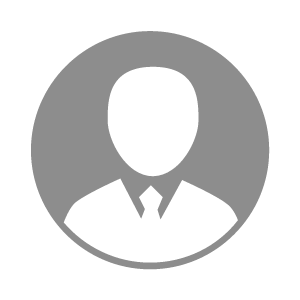 电    话电    话下载后可见下载后可见毕业院校河南牧业经济学院邮    箱邮    箱下载后可见下载后可见学    历本科住    址住    址新郑市薛店镇新郑市薛店镇期望月薪20000以上求职意向求职意向养殖场技术经理,生产经理/主管,技术场长养殖场技术经理,生产经理/主管,技术场长养殖场技术经理,生产经理/主管,技术场长养殖场技术经理,生产经理/主管,技术场长期望地区期望地区湛江市|阿克苏地区|长沙市|玉林市|厦门市湛江市|阿克苏地区|长沙市|玉林市|厦门市湛江市|阿克苏地区|长沙市|玉林市|厦门市湛江市|阿克苏地区|长沙市|玉林市|厦门市教育经历教育经历就读学校：河南豫东牧医学校 就读学校：河南豫东牧医学校 就读学校：河南豫东牧医学校 就读学校：河南豫东牧医学校 就读学校：河南豫东牧医学校 就读学校：河南豫东牧医学校 就读学校：河南豫东牧医学校 工作经历工作经历工作单位：民权正大农牧发展有限公司 工作单位：民权正大农牧发展有限公司 工作单位：民权正大农牧发展有限公司 工作单位：民权正大农牧发展有限公司 工作单位：民权正大农牧发展有限公司 工作单位：民权正大农牧发展有限公司 工作单位：民权正大农牧发展有限公司 自我评价自我评价为人正派、抗压能力强、永远正能量、爱学习、凡事有计划、思想积极向上有激情，拥有较强的组织能力和适应能力、善于培训引导做规划、敢于创新，富有团队合作精神，为人正派、抗压能力强、永远正能量、爱学习、凡事有计划、思想积极向上有激情，拥有较强的组织能力和适应能力、善于培训引导做规划、敢于创新，富有团队合作精神，为人正派、抗压能力强、永远正能量、爱学习、凡事有计划、思想积极向上有激情，拥有较强的组织能力和适应能力、善于培训引导做规划、敢于创新，富有团队合作精神，为人正派、抗压能力强、永远正能量、爱学习、凡事有计划、思想积极向上有激情，拥有较强的组织能力和适应能力、善于培训引导做规划、敢于创新，富有团队合作精神，为人正派、抗压能力强、永远正能量、爱学习、凡事有计划、思想积极向上有激情，拥有较强的组织能力和适应能力、善于培训引导做规划、敢于创新，富有团队合作精神，为人正派、抗压能力强、永远正能量、爱学习、凡事有计划、思想积极向上有激情，拥有较强的组织能力和适应能力、善于培训引导做规划、敢于创新，富有团队合作精神，为人正派、抗压能力强、永远正能量、爱学习、凡事有计划、思想积极向上有激情，拥有较强的组织能力和适应能力、善于培训引导做规划、敢于创新，富有团队合作精神，其他特长其他特长猪场生产管理、现场管理、善沟通、培训猪场生产管理、现场管理、善沟通、培训猪场生产管理、现场管理、善沟通、培训猪场生产管理、现场管理、善沟通、培训猪场生产管理、现场管理、善沟通、培训猪场生产管理、现场管理、善沟通、培训猪场生产管理、现场管理、善沟通、培训